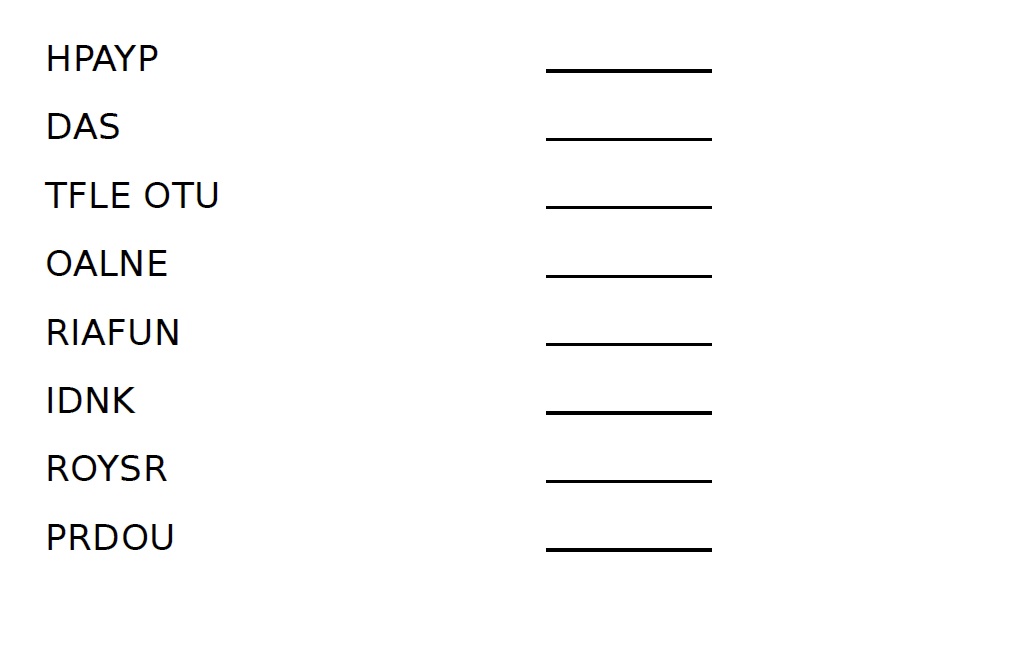 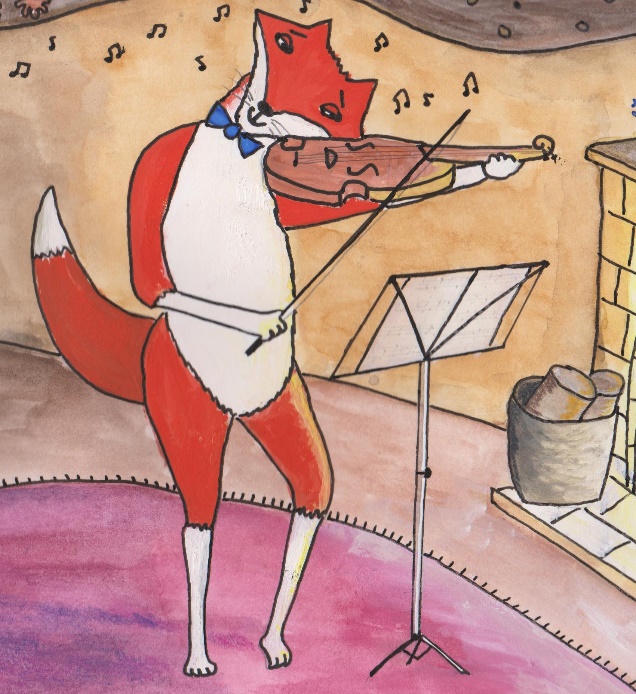 Draw your own picture of Felix Fox